Dokumentacja fotograficzna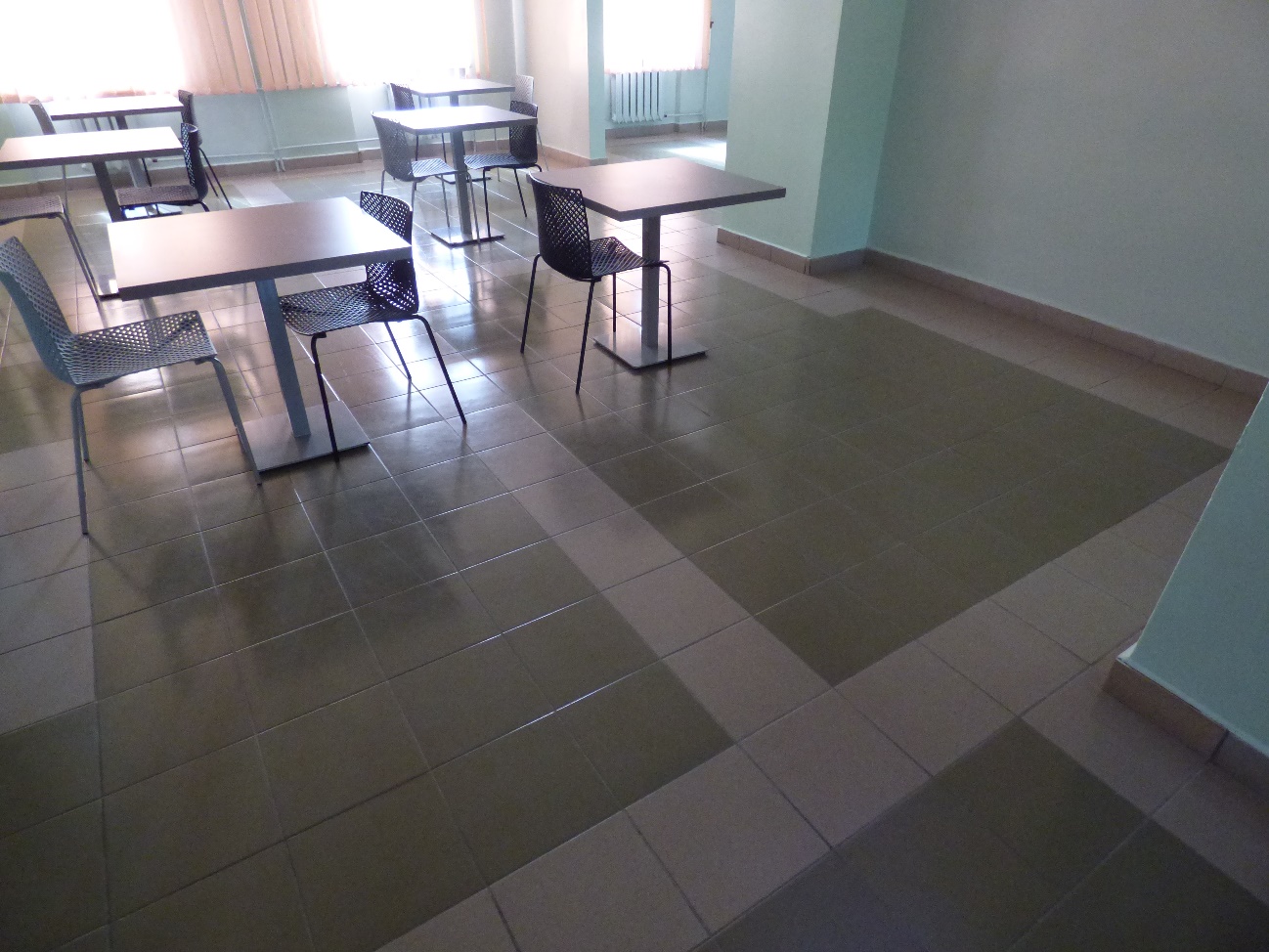 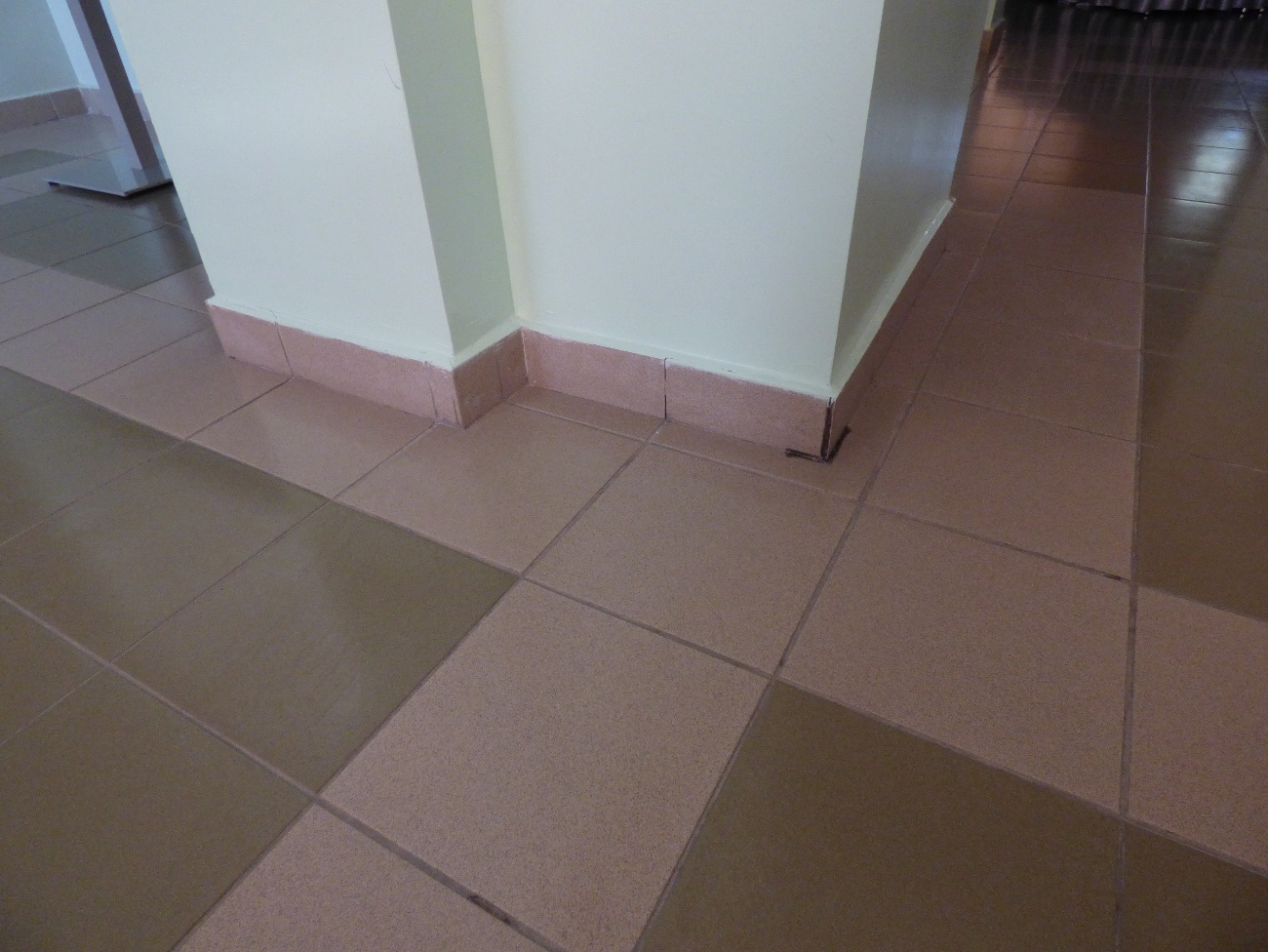 